PROF.DR. GÜNHAN GÜRMAN     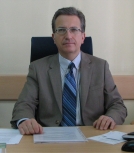 